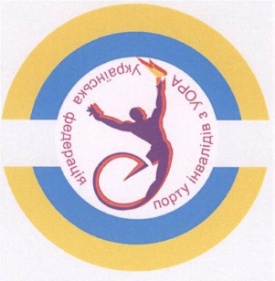 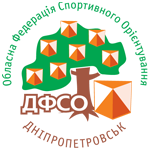 Чемпионат  Украины  по  трейл-ориентированию           среди  паралимпийцевг.Днепропетровск                                                                          29-30 ноября 2014г.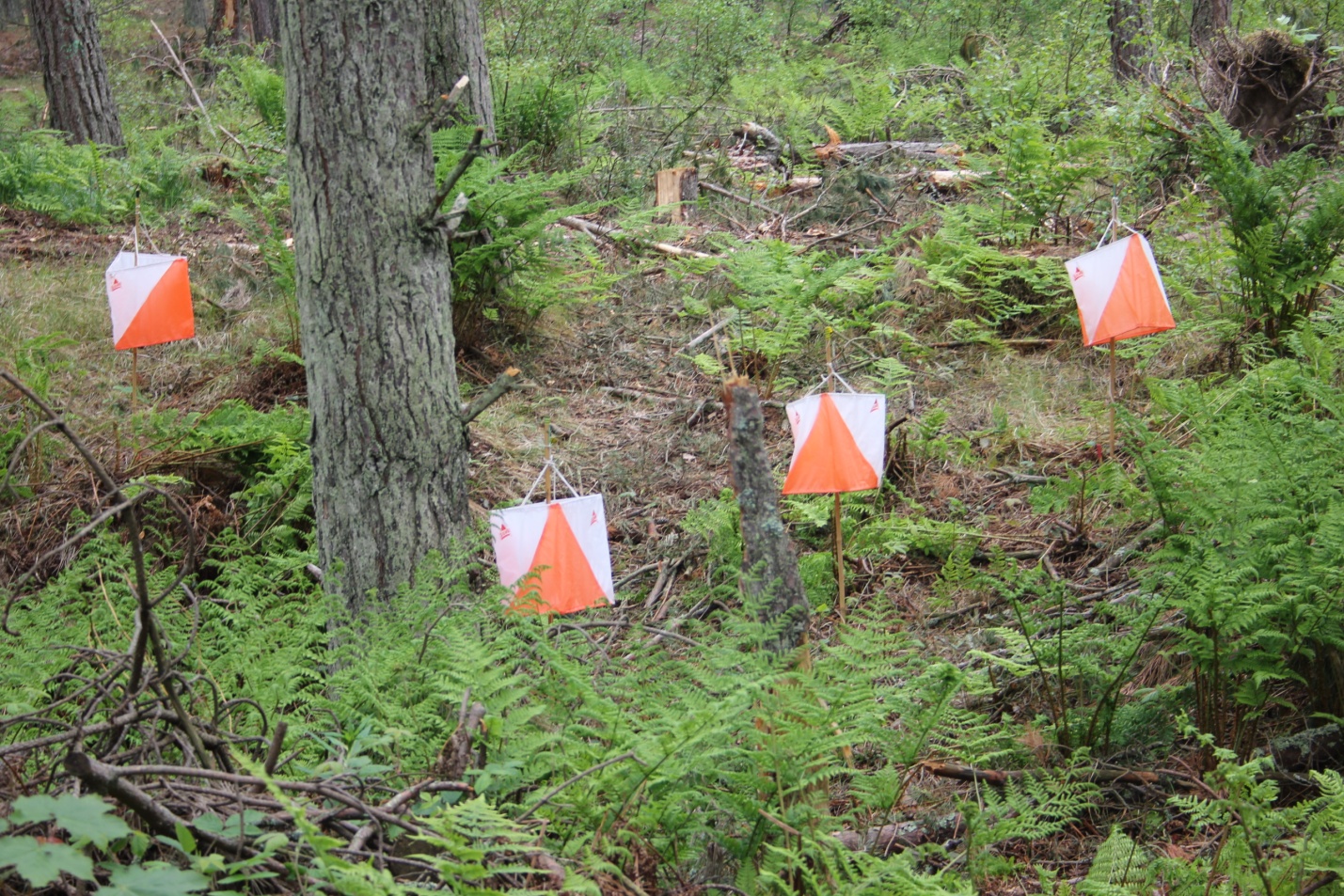 БЮЛЛЕТЕНЬ  № 2Организаторы:-  Федерация спорта инвалидов с нарушениями опорно-двигательного аппарата;-  Днепропетровская областная федерация спортивного ориентирования.2.  Судейская коллегия:      - главный судья и начальник дистанций – Заерко В.В.;      - помощник главного судьи и инспектор дистанций – Познянский В.Место проведения  -  парки  города. Ссылка на место старта в Гуугле:       http://goo.gl/hVtoSp4.  Проживание:  хостел «Свердловск», ул.Свердлова,6.     Стоимость одного места за сутки в 4-х местном номере – 70грн.5.  Программа соревнований.     29 ноября – заезд участников, расселение в хостеле.Старт первого дня – 12-00 в летнем кинотеатре  парка им.Шевченко.    30 ноября – старт второго дня – 11-00 в холле  ННК «Аквариум» на Монастырском острове.6. Награждение:      призеры чемпионата будут награждены грамотами за каждый день по двум группам М и Ж. При совмещении двух групп (открытый класс) победители награждаются дипломами и медалями за каждый день.  7.  Добраться до места старта:    29 ноября . От автовокзала маршрутка № 132 –конечная остановка п.Шевченко или  трамваем №1 от вокзала до ост. Октябрьская площадь, далее до п.Шевченка. Далее  200 метров до летнего театра.    30  ноября    Транспорт  до места старта -  в 10-30 будет отправляться инваспортовский  автобус (маршрутка – цвет синий № 617 -67 АВ) от памятника Петровскому на площади перед центральным ж/д вокзалом.    Схема:8. Форма одежды: утеплённая-зимняя. В первый день при возможном ветре остров продувается со всех сторон.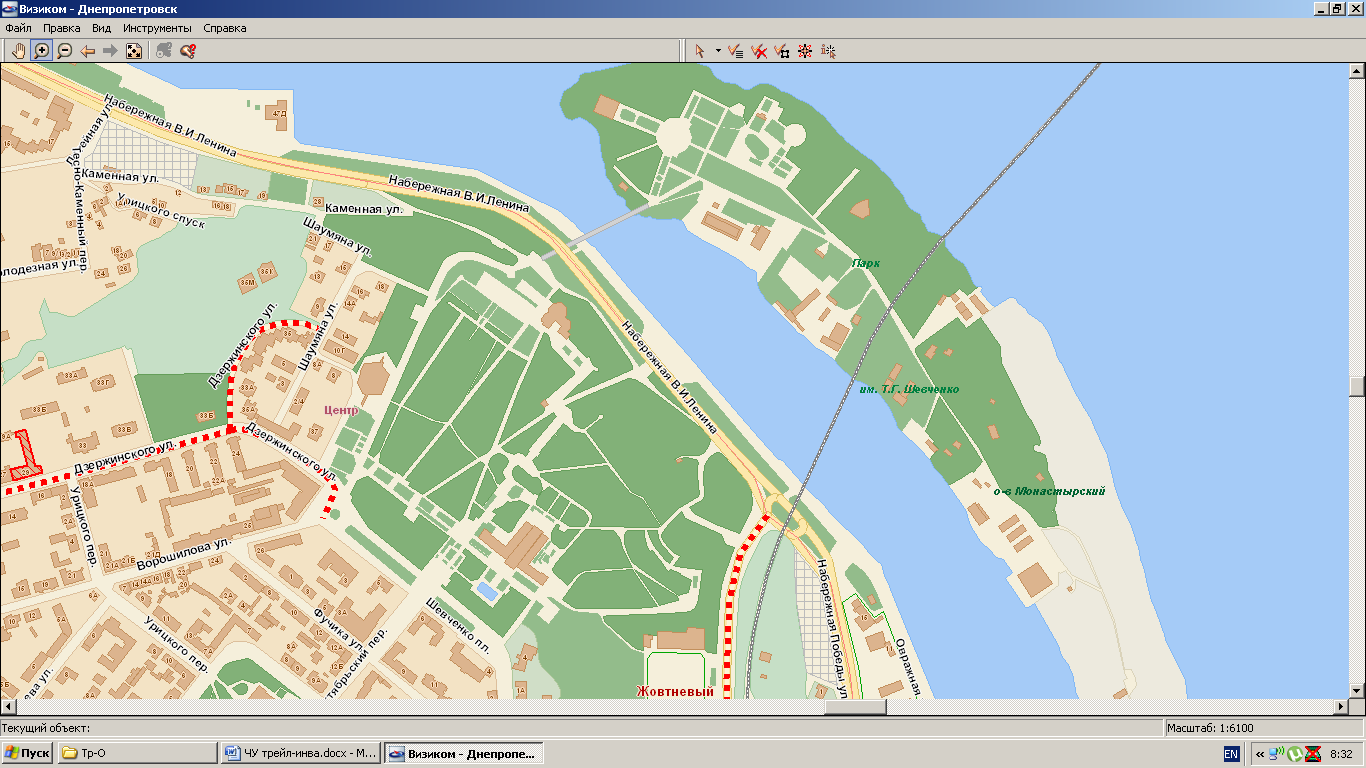                                      1 деньост.п.Шевченко         место старта                                                                                                                                                                                                                                                                             2 день                                                                                                                                    место старта                                                                                                                       